Chapitre 23: Déterminants-coursDans ce chapitre, E est un -espace vectoriel de dimension finie n avec n ≥ 2.1. Déterminant d’une famille de vecteurs :1.1 Forme n-linéaire sur EDef: : En est une forme multilinéaire ou n-linéaire sur E lorsqu'elle est linéaire par rapport à chacune de ses variables , c'est à dire, i1,n,  est linéaire.Propriétés immédiates: Soit : En une forme n-linéaire sur E et (u1, …, un)En.
Si il existe i1, n, ui = 0E alors (u1, …, un) = 0Def : Soit : En une forme n-linéaire sur E .
  est alternée si lorsque deux vecteurs des n vecteurs u1, …, un sont égaux, (u1, …, un) = 0
  est antisymétrique lorsque (u1,..., un) est changé en son opposé lorsqu'on permute deux vecteurs.Proposition 23.1 : Soit : En une forme n-linéaire sur E,  est alternée ssi  est antisymétrique dimension 1Admis		C’est un SEV de l’EV des applications de En dans KDef: Soit B = (e1, e2, …, en) une base de E, on appelle déterminant dans la base B et on note detB, l’unique forme n-linéaire alternée vérifiant detB(e1, e2, …, en) = 1.
Pour toute famille de vecteurs (u1, …, un)En, le scalaire detB(u1, …, un) est le déterminant de la famille dans la base B.Propriétés immédiates :
 Si il existe i1, n, ui = 0E alors detB(u1, …, un) = 0
 Si deux vecteurs des n vecteurs u1, …, un sont égaux, detB(u1, …, un) = 0
 detB(u1,..., un) est changé en son opposé lorsqu'on permute deux vecteurs.
 K, (u1,..., un)En, detB(u1, u2, …, un) = ndetB(u1,..., un).Proposition 23.2 : Soit : En une forme n-linéaire alternée sur E et B = (e1, e2, …, en) une base de E.
K,  = detB et on a  = (e1, e2, …, en)1.3 Caractérisation des bases :Soit B = (e1, e2, …, en) une base de E.Proposition 23.3 : Soit (u1, …,un) une famille de vecteurs de E
 Si (u1, …,un) est liée alors detB((u1, …,un) = 0
 Si deux des vecteurs de (u1, …,un) sont colinéaires alors detB((u1, …,un) = 0Proposition 23.4 : Si B et B’ sont deux bases de E alors
detB’ = detB’(B)detB et detB’(B)detB(B’) = 1Théorème 23.2 : Soit (u1, …,un) une famille de vecteurs de E.
(u1, …,un) est une base de E  detB(u1, …,un)  01.4 Expression du déterminant en dim 2 et 3a) En dimension 2Proposition 23.5: Soit (u, v)E2 avec u = x1e1 + x2e2 et v = y1e1 + y2e2,
.Interprétation du déterminant dans la base canonique :Cette application est : - linéaire par rapport à chacune des variables.                                    - alternée : u2, (u, u) = 0                                   -  (e1, e2) = 1   (unité d’aire)On a donc :  = detB.b) En dimension 3:Proposition 23.6: Soit (u, v, w)E3 avec u = x1e1 + x2e2 + x3e3, v = y1e1 + y2e2 +y3e3
et w = z1e1 + z2e2 + z3e3
.On a développé par rapport à la première colonneInterprétation du déterminant dans la base canonique :2 Déterminant d’une matrice carrée :2.1 Définition et propriétés immédiatesDef : On appelle déterminant de la matrice carrée AMn(), le déterminant de ses vecteurs colonnes dans la base canonique de n. On le note : det(A).Notation : Si , on note det(A) = 
 Propriétés immédiates :
 L’application det : Mn()    est l’unique forme n-linéaire alternée par rapport aux colonnes de sa variable qui vérifie : det In = 1
 Le déterminant d’une matrice carrée ayant une colonne nulle est nul. 
 Le déterminant d’une matrice carrée ayant deux colonnes égales est nul.
 Le déterminant d’une matrice carrée ayant deux colonnes proportionnelles est nul
 Si une colonne de A est combinaison linéaire des autres alors det(A) = 0
 AMn(), , det(A) = n det(A) et donc det(-A) = (-1)ndet(A)2.2 Caractérisation des matrices inversibles :Proposition 23.7 : Soit A et B dans Mn()
 det(AB) = det(A)det(B)
 p, det(Ap) = (det(A))p
 Si AGLn()  det (A)  0et dans ce cas det(A-1) = 1/det(A)Attention : Le det n’est pas une forme linéaire! En général det(A + B)  det(A) + det(B)2.3 Calcul pratique du déterminant d’une matrice carréea) Développement par rapport à une ligne ou à une colonneDef: Soit A = (ai,j)Mn(K). On note Ai,j la matrice obtenue en supprimant la ligne i et la colonne j de A. On appelle mineur d'indice (i,j) le déterminant i,j de Ai,j.Proposition 23.8 : Soit AMn(), on a 
 det(A) = 			développement selon la ligne io
 det(A) = 			développement selon la colonne j0Ce qui donne par exemple, pour une matrice 33, en développant selon la deuxième ligne:
Les signes à utiliser peuvent être mémorisés comme suit: .Corollaire : Soit AMn(),
 Si A est triangulaire, son déterminant est le produit de ses termes diagonaux : Si A est diagonale, son déterminant est le produit de ses termes diagonauxb) Effet des opérations élémentaires sur les colonnes (OEC) de AProposition 23.9: Soit AMn().
 Si  alors det(A’) = - det(A)	 Si  alors det(A’) = det(A)
 Si  alors det(A’) = det(A) et plus généralement, ajouter à une colonne de A une CL des autres colonnes ne change pas le déterminant de A.Preuve: Le déterminant est une forme n-linéaire antisymétrique et alternée par rapport à ses colonnes.c) Effets opérations élémentaires sur les lignes (OEL) de AProposition 23.10: AMn(K), det(A) = det(AT)		admisConséquence : Le det est une forme n-linéaire antisymétrique alternée par rapport à ses lignes.Proposition 23.11: Soit AMn().
 Si  alors det(A’) = - det(A)	 Si  alors det(A’) = det(A)
 Si  alors det(A’) = det(A) et plus généralement, ajouter à une colonne de A une CL des autres colonnes ne change pas le déterminant de A.Méthode générale de calcul du déterminant d’une matrice carrée : On va donc utiliser des OEC ou des OEL (pivot de gauss par exemple) pour se ramener à une matrice triangulaire ou à une matrice contenant suffisamment de zéros pour que le calcul soit trivial ou amène une relation de récurrence3. Déterminant d’un endomorphisme 3.2 Déterminant d'un endomorphismeProposition 23.12 et définition: Soit E un -ev de dimension n, B = (e1, …, en)une base de E, f(E), et M la matrice de u dans la base B. Le scalaire det(M) est indépendant du choix de B et est appelé déterminant de f.Dans la pratique: det(f) = det(M) = det(f(e1),...,f(en)) avec B une base de E que l’on peut choisir arbitrairement et si possible telle que M soit triangulaire.Proposition 23.13: Soit f, g(E) et 
 det(0(E)) = 0					 det(IdE) = 1
 det(f) = ndet(f)					 det(gf) = det(g).det(f)
 f est un automorphisme   det(f)0		 Si fGL(E) alors det(f-1) = Soit B = (e1, e2) est la base canonique de E = ².L’application :  :E2      .                          (u, v)  aire algébrique du
                                      parallélogramme formé sur (u, v)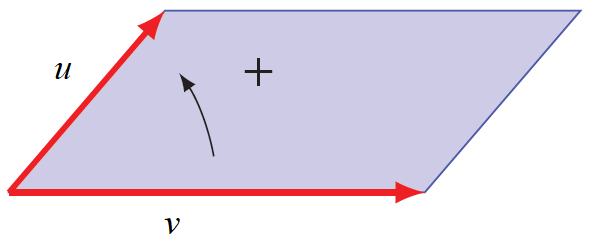 On suppose que B = (e1, e2, e3) est la base canonique de E = 3.On considère  : E3      .                          (u, v, w)  volume algébrique du
                                              parallélépipède formé sur (u, v, w)Cette application est linéaire par rapport à chacune des variables, alternée et vérifie : (e1, e2, e3) = 1.   (unité de volume)On a donc :  = detB 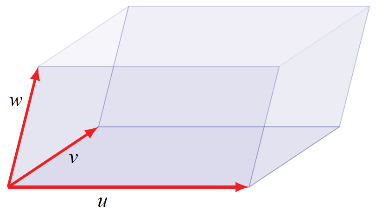 